СВОДКА ПРЕДЛОЖЕНИЙ, поступивших в рамках общественного обсуждения заключения государственной историко-культурной экспертизы	Наименование заключения: Акт государственной историко-культурной экспертизы документации, за исключением научных отчетов о выполненных археологических полевых работах, документации, за исключением научных отчетов о выполненных археологических полевых работах, содержащей результаты исследований, в соответствии с которыми определяется наличие или отсутствие объектов, обладающих признаками объекта культурного наследия, на земельных участках, подлежащих воздействию земляных, строительных, мелиоративных, хозяйственных работ, работ по использованию лесов и иных работ – Отчет об археологических работах (разведке) по объекту «Строительство ПВОЛП «Петропавловск-Камчатский – Анадырь» в акватории Тихого океана и Берингова моря (далее - экспертиза).Наименование объекта: ««Строительство ПВОЛП «Петропавловск-Камчатский – Анадырь».Сведения об эксперте: Стрикалов Игорь Юрьевич, аттестованный государственный эксперт по проведению историко-культурной экспертизы (приказ Министерства культуры Российской Федерации от 04.06.2019 № 708).Размещен акт экспертизы на сайте Службы охраны объектов культурного наследия Камчатского края (https://www.kamgov.ru/slcult/akty-istoriko-kulturnoj-ekspertizy).Дата начала и дата окончания проведения экспертизы:начало экспертизы —11.02.2021; окончание экспертизы — 15.02.2021.Руководитель Службы								             И.Н. Заиграева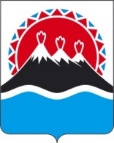 СЛУЖБАОХРАНЫ ОБЪЕКТОВКУЛЬТУРНОГО НАСЛЕДИЯКАМЧАТСКОГО КРАЯул. Владивостокская, 2/1, г. Петропавловск-Камчатский, 683024Тел./факс: 8 (415 2)27-26-17эл. почта: slokn@kamgov.ruСЛУЖБАОХРАНЫ ОБЪЕКТОВКУЛЬТУРНОГО НАСЛЕДИЯКАМЧАТСКОГО КРАЯул. Владивостокская, 2/1, г. Петропавловск-Камчатский, 683024Тел./факс: 8 (415 2)27-26-17эл. почта: slokn@kamgov.ruСЛУЖБАОХРАНЫ ОБЪЕКТОВКУЛЬТУРНОГО НАСЛЕДИЯКАМЧАТСКОГО КРАЯул. Владивостокская, 2/1, г. Петропавловск-Камчатский, 683024Тел./факс: 8 (415 2)27-26-17эл. почта: slokn@kamgov.ruСЛУЖБАОХРАНЫ ОБЪЕКТОВКУЛЬТУРНОГО НАСЛЕДИЯКАМЧАТСКОГО КРАЯул. Владивостокская, 2/1, г. Петропавловск-Камчатский, 683024Тел./факс: 8 (415 2)27-26-17эл. почта: slokn@kamgov.ru02.04.202102.04.2021№3/2021На №от№п/пПредложения, поступившие в рамках общественного обсуждения заключения экспертизыПозиция органа охраны объектов культурного наследия субъекта Российской Федерации1.Предложения отсутствуютСлужбой охраны объектов культурного наследия Камчатского края принято решение о согласии с выводами государственной историко-культурной экспертизы